2015年全國技專校院學生實務專題製作競賽暨成果展--(第一名)特色作品介紹類群：土木與建築群學校：崑山科技大學作品：悅獨-城市間靜謐的療癒漫步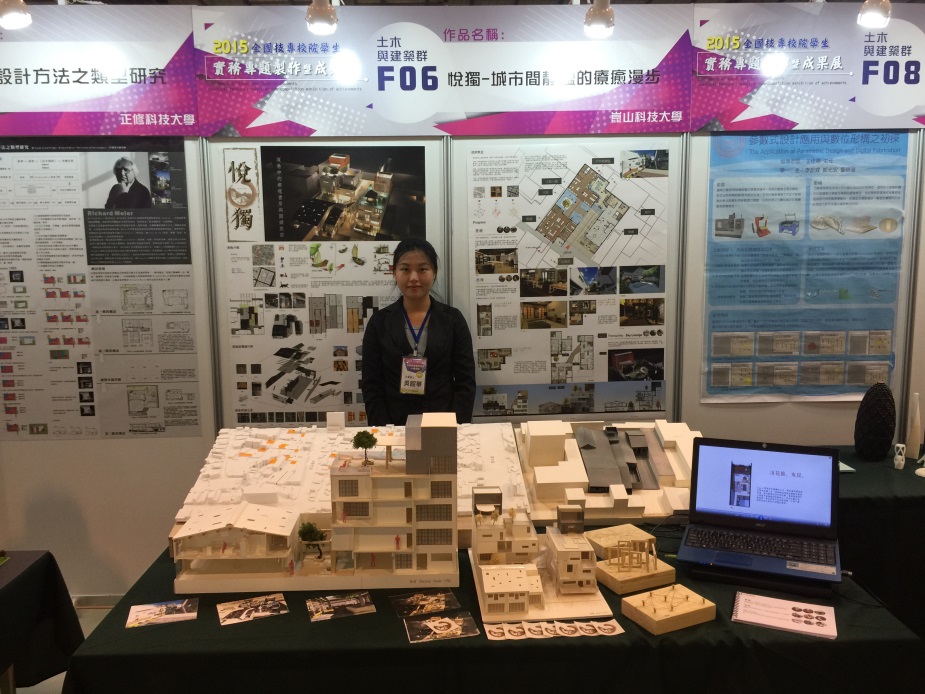 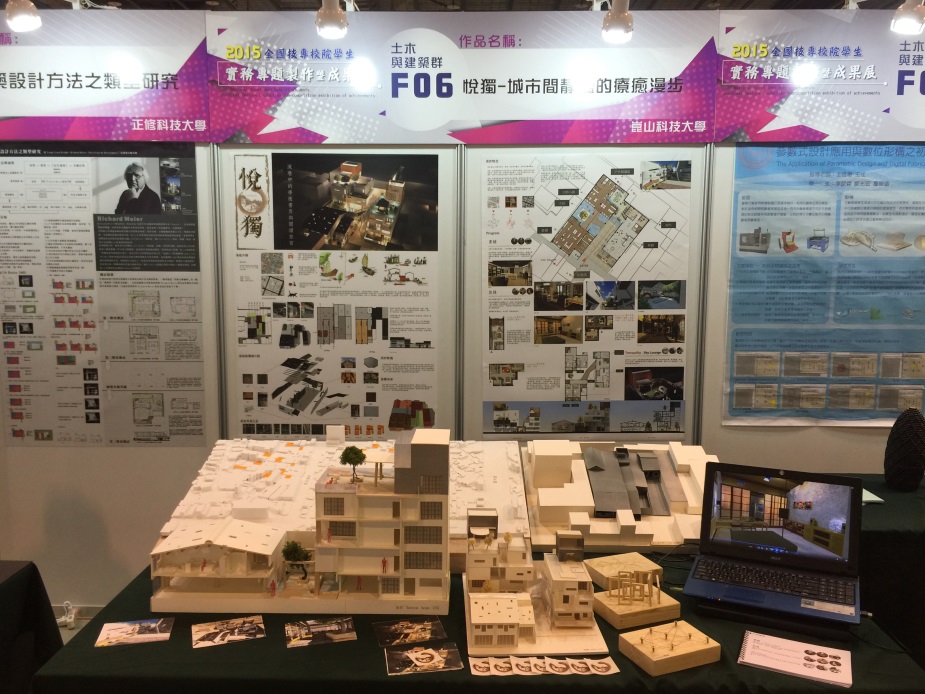 